РАБОЧАЯ ПРОГРАММА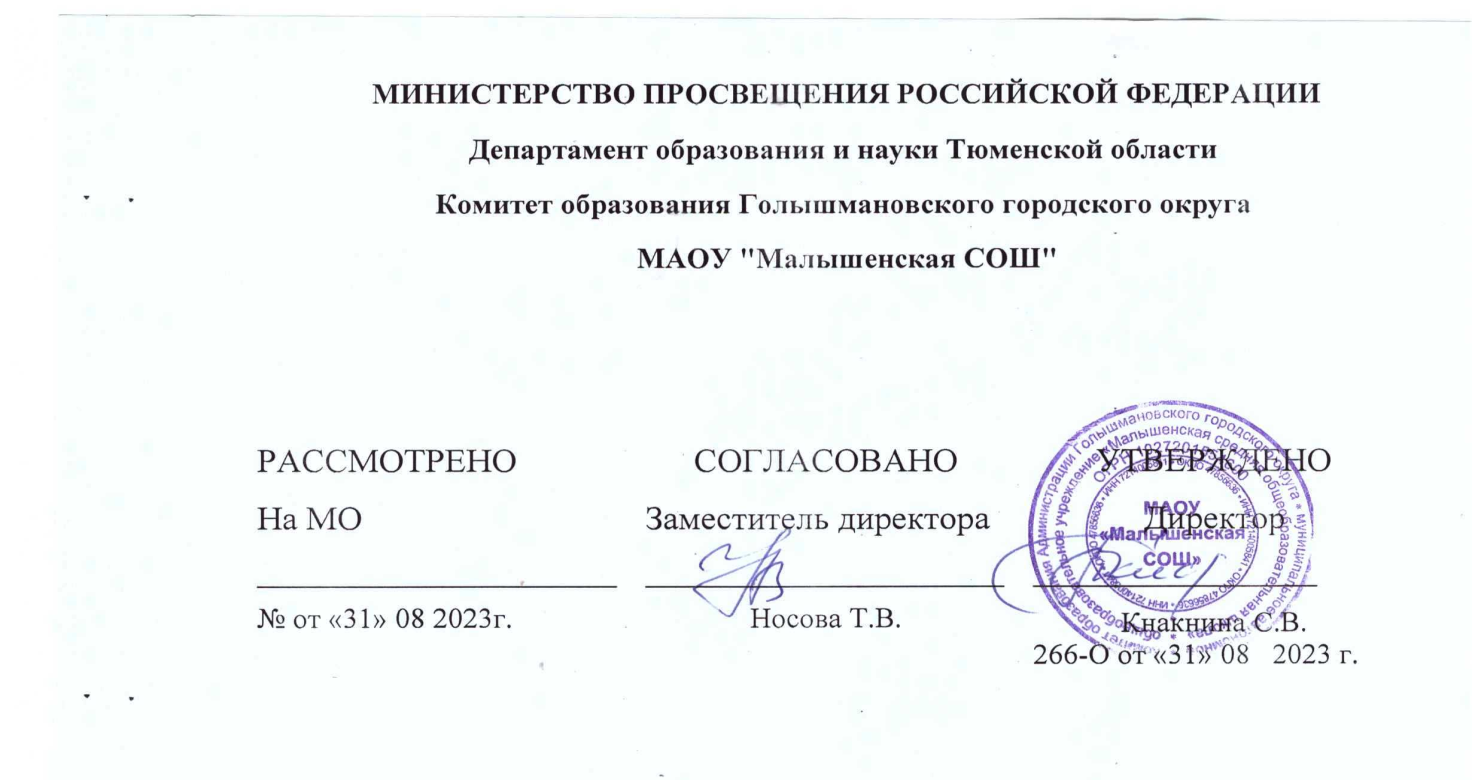 учебного предмета «История. Базовый уровень»для обучающихся 11 классаМалышенка2023 1. СОДЕРЖАНИЕ ОБУЧЕНИЯ11 КЛАССВСЕОБЩАЯ ИСТОРИЯ. 1945 ГОД – НАЧАЛО ХХI ВЕКАМир во второй половине XX – начале XXI в. Интересы СССР, США, Великобритании и Франции в Европе и мире после войны.США и страны Европы во второй половине XX – начале XXI в.США и страны Западной Европы во второй половине ХХ – начале XXI в. Складывание биполярного мира. План Маршалла и доктрина Трумэна. Установление просоветских режимов в странах Восточной Европы. Раскол Германии. Советско-югославский конфликт и политические репрессии в Восточной Европе. Причины начала холодной войны.США и страны Западной Европы во второй половине ХХ в. Маккартизм в США. Возникновение «общества потребления». Проблема прав человека. Возникновение Европейского экономического общества. Федеративная республика Германия. Западногерманское «экономическое чудо». Франция после Второй мировой войны. Консервативная и трудовая Великобритания. Движение против расовой дискриминации в США. Новые течения в идеологии. Социальный кризис конца 1960-х гг. и его значение.США и страны Западной Европы в конце ХХ – начале XXI в. Информационная революция. Энергетический и экологический кризисы. Изменение социальной структуры стран Запада. Рост влияния СМИ и политические изменения в Европе. Неоконсерватизм и неоглобализм. Страны Запада в начале ХХI века. Создание Европейского союза.Страны Центральной и Восточной Европы во второй половине ХХ – начале ХХI в. Социально-экономическая система Восточной Европы в середине ХХ в. Кризисы в ряде социалистических стран. «Пражская весна» 1968 года. Ввод войск стран Варшавского договора в Чехословакию. Движение «Солидарность» в Польше. Югославский социализм. «Бархатные революции» в Восточной Европе. Распад Югославии и войны на Балканах. Агрессия НАТО против Югославии. Восточная Европа в 1990-х гг. и начале ХХI в.Страны Азии, Африки и Латинской Америки во второй половине ХХ – начале XXI в.Страны Азии во второй половине ХХ – начале ХХI в. Гражданская война в Китае. Война в Корее. Национально-освободительные движения в Юго-Восточной Азии. Возобновление войны в Индокитае. Американское вмешательство во Вьетнаме. Победа коммунистов в Индокитае. Причины и последствия локальных войн в Китае, Корее, Вьетнаме, Лаосе, Камбодже. Строительство социализма в Китае. Мао Цзэдун. «Культурная революция» в Китае. Рыночные реформы в Китае. Китай в конце 1980-х гг. Северная Корея. Режим Пол Пота в Кампучии. Реформы в социалистических странах Азии, их последствия. Япония после Второй мировой войны. Восстановление суверенитета Японии и проблема Курильских островов. Японское «экономическое чудо». Кризис японского общества. Развитие Южной Кореи. «Тихоокеанские драконы»: Южная Корея, Тайвань, Сингапур и Гонконг. Успехи Китая. Причины экономических успехов Японии, Южной Кореи, Китая во второй половине ХХ – начале ХХI в. Обретение независимости странами Южной Азии. Преобразования в независимой Индии. Индия и Пакистан. Кризис индийского общества и борьба за его преодоление. Капиталистическая модернизация Тайланда, Малайзии и Филиппин. Индонезия и МьянмаСтраны Ближнего и Среднего Востока во второй половине ХХ – начале ХХI в. Арабские страны и возникновение государства Израиль. Антиимпериалистическое движение и Суэцкий конфликт. Арабо-израильские войны и мирное урегулирование на Ближнем Востоке. Модернизация в Турции. Исламская революция в Иране. Создание исламских режимов. Кризисы в персидском заливе. Причины и последствия арабо-израильских войн, революции в Иране.Страны Тропической и Южной Африки. Освобождение от колониальной зависимости. Страны Африки южнее Сахары. Попытки демократизации и установление диктатур. Ликвидация системы апартеида. Страны социалистической ориентации. Конфликт в Африканском Роге. Этнические конфликты. Пути развития стран Африки после освобождения от колониальной зависимости во второй половине ХХ века, их причины.Страны Латинской Америки во второй половине ХХ – начале ХХI в. Страны Латинской Америки в середине ХХ века. Аграрные реформы и импортозамещающая индустриализация. Революция на Кубе. Переход Кубы к социалистическому развитию. Эрнесто Че Гевара. Революции и гражданские войны в Центральной Америке. Реформы в странах Латинской Америки в 1950–1970-х гг. Преобразования «Народного единства» в Чили. Кризис реформ и военный переворот в Чили. Диктаторские режимы в странах Южной Америки. Переход к демократии и усиление левых сил. Причины и последствия революционных движений на Кубе и в Центральной Америке.Международные отношения во второй половине ХХ – начале ХХI в.Международные отношения в конце 1940-х – конце 1980-х гг. Гонка вооружений СССР и США, ее последствия. Ракетно-космическое соперничество. Международные отношения в 1950-е годы. «Новые рубежи» Дж. Кеннеди и Берлинский кризис. Карибский кризис. Договор о запрещении ядерных испытаний. Советско-китайский конфликт. Усиление нестабильности в мире и Договор о нераспространении ядерного оружия. Договоры ОСВ-1 и ПРО. Хельсинский акт. Договоры ОСВ-2 и ракетный кризис. События в Афганистане и возвращение к политике холодной войны. Конец холодной войны.Международные отношения в 1990-е – 2023 г. Международные отношения в 1990-е – 2023 г. Расширение НАТО на Восток. Конфликт на Балканах. Военные интервенции НАТО. Кризис глобального доминирования Запада. Обострение противостояния России и Запада. Интеграционные процессы в современном мире: БРИКС, ЕАЭС, СНГ, ШОС, АСЕАН.Наука и культура во второй половине ХХ – начале ХХI в.Наука и культура во второй половине ХХ в. – начале ХХI в. Важнейшие направления развития науки во второй половине ХХ – начале ХХI в. Ядерная энергетика. Освоение космоса. Развитие культуры и искусства во второй половине ХХ – начале ХХI в.: литература, театральное искусство, музыка, архитектура, изобразительное искусство. Олимпийское движение Глобальные проблемы современности. ИСТОРИЯ РОССИИ. 1945 ГОД – НАЧАЛО ХХI ВЕКАСССР в 1945–1991 гг.СССР в послевоенные годы. Послевоенные годы. Влияние Победы. Потери и демографические проблемы. Социальная адаптация фронтовиков. Репатриация. Борьба с беспризорностью и преступностью. Восстановление и развитие экономики и социальной сферы. Восстановление промышленности. Сельское хозяйство. Меры по улучшению жизни населения.Политическая система в послевоенные годы. Сталин и его окружение. Союзный центр и национальные регионы: проблемы взаимоотношений. Послевоенные репрессии. Идеология, наука, культура и спорт в послевоенные годы. Соперничество в высших эшелонах власти. Усиление идеологического контроля над обществом. Основные тенденции развития советской литературы и искусства. Развитие советской науки. Советский спорт. Место и роль СССР в послевоенном мире. Укрепление геополитических позиций СССР. Послевоенные договоры с побежденными противниками. Начало холодной войны, ее причины и особенности. Раскол Европы и оформление биполярного мира. СССР и страны АзииСССР в 1953–1964 гг. Смерть Сталина и настроения в обществе. Борьба за власть в советском руководстве. Н.С. Хрущев. ХХ съезд КПСС и идеологическая кампания по разоблачению культа личности Сталина. Реабилитация жертв политических репрессий. Реорганизация государственных органов, партийных и общественных организаций. Новая Программа КПСС и проект Конституции СССР.Основные направления экономического и социального развития СССР в 1953–1964 гг. Экономический курс Г.М. Маленкова. Развитие промышленности. Военный и гражданский секторы экономики. Развитие сельского хозяйства и попытки решения продовольственной проблемы. Социальное развитие. Развитие науки и техники в 1953–1964 гг. Научно-техническая революция в СССР. Развитие компьютерной техники. Организация науки. Фундаментальная наука и производство. Развитие гуманитарных наук. Открытие новых месторождений. Освоение Арктики и Антарктики. Самолетостроение и ракетостроение. Освоение космоса. Культурное пространство в 1953–1964 гг. Условия развития советской культуры. Первые признаки наступления оттепели в культурной сфере. Власть и интеллигенция. Развитие образования. Власть и церковь. Зарождение новых форм общественной жизни. Развитие советского спорта. Перемены в повседневной жизни в 1953–1964 гг. Революция благосостояния. Демография. Изменение условий и оплаты труда. Перемены в пенсионной системе. Общественные фонды потребления. Решение жилищной проблемы. Жизнь на селе. Популярные формы досуга. Изменение структуры питания. Товары первой необходимости. Книги, журналы, газеты. Туризм. Изменение общественных настроений и ожиданий. Новый курс советской внешней политики: от конфронтации к диалогу. СССР и страны Запада. Гонка вооружений. СССР и мировая социалистическая система. Распад колониальной системы. СССР и страны третьего мираСССР в 1964–1985 гг. Политическое развитие СССР в 1964–1985 гг. Итоги и значение «великого десятилетия» Н.С. Хрущева. Политический курс Л.И. Брежнева. Конституция СССР 1977 г. Особенности социально-экономического развития СССР в 1964–1985 гг. Новые ориентиры аграрной политики: реформа 1965 г. и ее результаты. Косыгинская реформа промышленности. Рост социально-экономических проблем. Развитие науки, образования, здравоохранения. Научные и технические приоритеты. Советская космическая программа. Развитие образования. Советское здравоохранение. Идеология и культура. Новые идеологические ориентиры. Концепция «развитого социализма». Диссиденты и неформалы. Литература и искусство: поиски новых путей. Достижения советского спорта. Повседневная жизнь советского общества в 1964–1985 гг. Общественные настроения. Национальная политика и национальные движения. Новая историческая общность. Изменение национального состава населения СССР. Развитие республик в рамках единого государства. Национальные движения. Эволюция национальной политики. Внешняя политика СССР в 1964–1985 гг. Новые вызовы внешнего мира. Отношения СССР со странами Запада. Совещание по безопасности и сотрудничеству в Европе (СБСЕ). СССР и развивающиеся страны. Ввод советских войск в Афганистан. СССР и страны социализма.СССР и мир в начале 1980-х гг. Нарастание кризисных явлений в СССР. Ю.В. Андропов и начало формирования идеологии перемен. М.С. Горбачев и его окружение: курс на реформы.СССР в 1985–1991 гг. Социально-экономическое развитие СССР в 1985–1991 гг. Первый этап преобразований М.С. Горбачева: концепция ускорения социально-экономического развития. Второй этап экономических реформ. Экономический кризис и окончательное разрушение советской модели экономики. Разработка программ перехода к рыночной экономике. Перемены в духовной сфере в годы перестройки. Гласность и плюрализм. Литература. Кино и театр. Реабилитация жертв политических репрессий. Новый этап в государственно-конфессиональных отношениях. Результаты политики гласности. Реформа политической системы СССР и ее итоги. Начало изменения советской политической системы. Конституционная реформа 1988–1991 гг. I Съезд народных депутатов СССР и его значение. Становление многопартийности. Кризис в КПСС и создание Коммунистической партии РСФСР. Новое политическое мышление и перемены во внешней политике. СССР и Запад. Начало разоружения. Разблокирование региональных конфликтов. Распад социалистической системы. Результаты политики нового мышления. Отношение к М.С. Горбачеву и его внешней политике в СССР и в мире. Национальная политика и подъем национальных движений. Кризис межнациональных отношений. Нарастание националистических и сепаратистских настроений, обострение межнациональных конфликтов. Противостояние между союзным центром и партийным руководством республик. Декларация о государственном суверенитете РСФСР. Разработка нового союзного договора. Августовский политический кризис 1991 года. Распад СССР.Российская Федерация в 1992 – начале 2020-х гг.Российская Федерация в 1990-е гг. Российская экономика в условиях рынка. Начало радикальных экономических преобразований. Ваучерная приватизация. Положение в экономике России в 1992–1998 гг. Корректировка курса реформ. «Олигархический капитализм» и финансовые кризисы. Дефолт 1998 года и его последствия. Россия после дефолта. Результаты экономических реформ 1990-х гг. Политическое развитие Российской Федерации. Разработка новой Конституции России. Нарастание политико-конституционного кризиса в условиях ухудшения экономической ситуации. Трагические события осени 1993 г. в Москве. Конституция России 1993 года и ее значение. Российская многопартийность и становление современного парламентаризма. Выборы Президента РФ в 1996 году. Результаты политического развития России в 1990-е гг. Отставка Президента России Б.Н. Ельцина. Межнациональные отношения и национальная политика. Народы и регионы России после распада СССР. Федеративный договор. Военно-политический кризис в Чеченской Республике. Повседневная жизнь. Изменения в структуре российского общества и условиях жизни различных групп населения в 1990-е гг. Численность и доходы населения. Социальное расслоение. Досуг и туризм. Внешняя политика Российской Федерации в 1990-е гг. Новое место России в мире. Взаимоотношения с США и странами Запада. Агрессия НАТО в Югославии и изменение политики России в отношении Запада. Отношения со странами Азии, Африки и Латинской Америки. Россия на постсоветском пространстве. Результаты внешней политики страны в 1990-е гг.Россия в ХХI веке. Политические вызовы и новые приоритеты внутренней политики России в начале ХХI в. Укрепление вертикали власти. Противодействие террористической угрозе. Урегулирование кризиса в Урегулирование кризиса в Чеченской Республике. Обеспечение гражданского согласия и единства общества. Утверждение государственной символики. Военная реформа. Стабилизация политической системы в годы президентства В.В. Путина. Россия в 2008–2011 гг. Президент Д.А. Медведев и его программа. Военный конфликт в Закавказье. Новый этап политической реформы. Выборы в Государственную Думу 2011 г. Социально-экономическое развитие России в начале ХХI в. Приоритетные национальные проекты. Экономическое развитие в 2000–2007 гг. Россия в системе мировой рыночной экономики. Мировой экономический кризис 2008 г. Социальная политика. Изменения в структуре, занятости и численности населения. Культура, наука, спорт и общественная жизнь в 1990-х – начале 2020-х гг. Последствия распада СССР в сфере науки, образования и культуры. Литература. Кинематограф. Музыка. Театр. Изобразительное и монументальное искусство. Развитие российской культуры в ХХI в. Развитие науки. Формирование суверенной системы образования. Средства массовой информации. Российский спорт. Государство и основные религиозные конфессии. Повседневная жизнь. Внешняя политика в начале ХХI в. Россия в современном мире. Становление нового внешнеполитического курса России в 2000–2007 гг. Рост международного авторитета России и возобновление конфронтации со странами Запада в 2008–2020 гг. Россия в 2012 – начале 2020-х гг. Укрепление обороноспособности страны. Социально-экономическое развитие. Выборы в Государственную Думу 2016 г. Выборы Президента РФ в 2018 г. Национальные цели развития страны. Конституционная реформа 2020 г. Выборы в Государственную Думу VIII созыва. Россия сегодня. Специальная военная операция (СВО). Отношения с Западом в начале XXI в. Давление на Россию со стороны США. Противодействие стратегии Запада в отношении России. Фальсификация истории. Возрождение нацизма. Украинский неонацизм. Переворот 2014 г. на Украине. Возвращение Крыма. Судьба Донбасса. Минские соглашения. Специальная военная операция. Противостояние с Западом. Украина – неонацистское государство. Новые регионы. СВО и российское общество. Россия – страна героев.Наш край в 1992–2022 гг.Итоговое обобщение по курсу «История России. 1945 год – начало ХХI века».2.ПЛАНИРУЕМЫЕ РЕЗУЛЬТАТЫ ОСВОЕНИЯ УЧЕБНОГО ПРЕДМЕТА, КУРСА.ЛИЧНОСТНЫЕ РЕЗУЛЬТАТЫ1) гражданского воспитания:осмысление сложившихся в российской истории традиций гражданского служения Отечеству; сформированность гражданской позиции обучающегося как активного и ответственного члена российского общества; осознание исторического значения конституционного развития России, своих конституционных прав и обязанностей, уважение закона и правопорядка; принятие традиционных национальных, общечеловеческих гуманистических и демократических ценностей; готовность противостоять идеологии экстремизма, национализма, ксенофобии, дискриминации по социальным, религиозным, расовым, национальным признакам; готовность вести совместную деятельность в интересах гражданского общества, участвовать в самоуправлении в образовательной организации; умение взаимодействовать с социальными институтами в соответствии с их функциями и назначением; готовность к гуманитарной и волонтерской деятельности;2) патриотического воспитания:сформированность российской гражданской идентичности, патриотизма, уважения к своему народу, чувства ответственности перед Родиной, гордости за свою страну, свой край, свой язык и культуру, прошлое и настоящее многонационального народа России; ценностное отношение к государственным символам, историческому и природному наследию, памятникам, традициям народов России, достижениям России в науке, искусстве, спорте, технологиях, труде; идейная убежденность, готовность к служению и защите Отечества, ответственность за его судьбу;3) духовно-нравственного воспитания:личностное осмысление и принятие сущности и значения исторически сложившихся и развивавшихся духовно-нравственных ценностей российского народа;сформированность нравственного сознания, этического поведения; способность оценивать ситуации нравственного выбора и принимать осознанные решения, ориентируясь на морально-нравственные ценности и нормы современного российского общества; понимание значения личного вклада в построение устойчивого будущего; ответственное отношение к своим родителям, представителям старших поколений, осознание значения создания семьи на основе принятия ценностей семейной жизни в соответствии с традициями народов России;4) эстетического воспитания:представление об исторически сложившемся культурном многообразии своей страны и мира; способность воспринимать различные виды искусства, традиции и творчество своего и других народов, ощущать эмоциональное воздействие искусства; осознание значимости для личности и общества наследия отечественного и мирового искусства, этнических культурных традиций и народного творчества; эстетическое отношение к миру, современной культуре, включая эстетику быта, научного и технического творчества, спорта, труда, общественных отношений;5) физического воспитания:осознание ценности жизни и необходимости ее сохранения (в том числе на основе примеров из истории); представление об идеалах гармоничного физического и духовного развития человека в исторических обществах и в современную эпоху; ответственное отношение к своему здоровью и установка на здоровый образ жизни; 6) трудового воспитания:понимание на основе знания истории значения трудовой деятельности как источника развития человека и общества; уважение к труду и результатам трудовой деятельности человека; представление о разнообразии существовавших в прошлом и современных профессий; формирование интереса к различным сферам профессиональной деятельности; готовность совершать осознанный выбор будущей профессии и реализовывать собственные жизненные планы; мотивация и способность к образованию и самообразованию на протяжении всей жизни;7) экологического воспитания:осмысление исторического опыта взаимодействия людей с природной средой, его позитивных и негативных проявлений; сформированность экологической культуры, понимание влияния социально-экономических процессов на состояние природной и социальной среды, осознание глобального характера экологических проблем; активное неприятие действий, приносящих вред окружающей природной и социальной среде;8) ценности научного познания:сформированность мировоззрения, соответствующего современному уровню развития исторической науки и общественной практики, основанного на диалоге культур, способствующего осознанию своего места в поликультурном мире; осмысление значения истории как знания о развитии человека и общества, о социальном и нравственном опыте предшествующих поколений; совершенствование языковой и читательской культуры как средства взаимодействия между людьми и познания мира;овладение основными навыками познания и оценки событий прошлого с позиций историзма, готовность к осуществлению учебной проектно-исследовательской деятельности в сфере истории;9) эмоциональный интеллект:развитие самосознания (включая способность осознавать на примерах исторических ситуаций роль эмоций в отношениях между людьми, понимать свое эмоциональное состояние, соотнося его с эмоциями людей в известных исторических ситуациях); саморегулирования, включающего самоконтроль, умение принимать ответственность за свое поведение, способность адаптироваться к эмоциональным изменениям и проявлять гибкость, быть открытым новому; внутренней мотивации, включающей стремление к достижению цели и успеху, оптимизм, инициативность, умение действовать, исходя из своих возможностей; эмпатии (способность понимать другого человека, оказавшегося в определенных обстоятельствах); социальных навыков (способность выстраивать конструктивные отношения с другими людьми, регулировать способ выражения своих суждений и эмоций с учетом позиций и мнений других участников общения).МЕТАПРЕДМЕТНЫЕ РЕЗУЛЬТАТЫВ результате изучения истории на уровне среднего общего образования у обучающегося будут сформированы познавательные универсальные учебные действия, коммуникативные универсальные учебные действия, регулятивные универсальные учебные действия, совместная деятельность. Познавательные универсальные учебные действияБазовые логические действия:формулировать проблему, вопрос, требующий решения; устанавливать существенный признак или основания для сравнения, классификации и обобщения; определять цели деятельности, задавать параметры и критерии их достижения;выявлять закономерные черты и противоречия в рассматриваемых явлениях;разрабатывать план решения проблемы с учетом анализа имеющихся ресурсов;вносить коррективы в деятельность, оценивать соответствие результатов целям.Базовые исследовательские действия:определять познавательную задачу; намечать путь ее решения и осуществлять подбор исторического материала, объекта; владеть навыками учебно-исследовательской и проектной деятельности;осуществлять анализ объекта в соответствии с принципом историзма, основными процедурами исторического познания; систематизировать и обобщать исторические факты (в том числе в форме таблиц, схем); выявлять характерные признаки исторических явлений; раскрывать причинно-следственные связи событий прошлого и настоящего; сравнивать события, ситуации, определяя основания для сравнения, выявляя общие черты и различия; формулировать и обосновывать выводы; соотносить полученный результат с имеющимся историческим знанием; определять новизну и обоснованность полученного результата; представлять результаты своей деятельности в различных формах (сообщение, эссе, презентация, реферат, учебный проект и другие); объяснять сферу применения и значение проведенного учебного исследования в современном общественном контексте. Работа с информацией:осуществлять анализ учебной и внеучебной исторической информации (учебники, исторические источники, научно-популярная литература, интернет-ресурсы и другие) – извлекать, сопоставлять, систематизировать и интерпретировать информацию; различать виды источников исторической информации; высказывать суждение о достоверности и значении информации источника (по предложенным или самостоятельно сформулированным критериям); рассматривать комплексы источников, выявляя совпадения и различия их свидетельств; использовать средства современных информационных и коммуникационных технологий с соблюдением правовых и этических норм, требований информационной безопасности; создавать тексты в различных форматах с учетом назначения информации целевой аудитории, выбирая оптимальную форму представления и визуализации.Коммуникативные универсальные учебные действия:представлять особенности взаимодействия людей в исторических обществах и современном мире; участвовать в обсуждении событий и личностей прошлого и современности, выявляя сходство и различие высказываемых оценок; излагать и аргументировать свою точку зрения в устном высказывании, письменном тексте; владеть способами общения и конструктивного взаимодействия, в том числе межкультурного, в образовательной организации и социальном окружении; аргументированно вести диалог, уметь смягчать конфликтные ситуации.Регулятивные универсальные учебные действия:владеть приемами самоорганизации своей учебной и общественной работы: выявлять проблему, задачи, требующие решения; составлять план действий, определять способ решения, последовательно реализовывать намеченный план действий и другие; владеть приемами самоконтроля: осуществлять самоконтроль, рефлексию и самооценку полученных результатов; вносить коррективы в свою работу с учетом установленных ошибок, возникших трудностей;принятие себя и других: осознавать свои достижения и слабые стороны в учении, общении, сотрудничестве со сверстниками и людьми старшего поколения; принимать мотивы и аргументы других при анализе результатов деятельности; признавать свое право и право других на ошибку; вносить конструктивные предложения для совместного решения учебных задач, проблем.Совместная деятельность:осознавать на основе исторических примеров значение совместной деятельности людей как эффективного средства достижения поставленных целей;планировать и осуществлять совместную работу, коллективные учебные проекты по истории, в том числе на региональном материале; определять свое участие в общей работе и координировать свои действия с другими членами команды; проявлять творчество и инициативу в индивидуальной и командной работе; оценивать полученные результаты и свой вклад в общую работу.ПРЕДМЕТНЫЕ РЕЗУЛЬТАТЫПредметные результаты освоения программы по истории на уровне среднего общего образования должны обеспечивать:1) понимание значимости России в мировых политических и социально-экономических процессах ХХ – начала XXI в., знание достижений страны и ее народа; умение характеризовать историческое значение Российской революции, Гражданской войны, новой экономической политики, индустриализации и коллективизации в Союзе Советских Социалистических Республик, решающую роль СССР в победе над нацизмом, значение советских научно-технологических успехов, освоения космоса; понимание причин и следствий распада СССР, возрождения Российской Федерации как мировой державы, воссоединения Крыма с Россией, специальной военной операции на Украине и других важнейших событий ХХ – начала XXI в.; особенности развития культуры народов СССР (России);2) знание имен героев Первой мировой, Гражданской, Великой Отечественной войн, исторических личностей, внесших значительный вклад в социально-экономическое, политическое и культурное развитие России в ХХ – начале XXI в.;3) умение составлять описание (реконструкцию) в устной и письменной форме исторических событий, явлений, процессов истории родного края, истории России и всемирной истории ХХ – начала XXI в. и их участников, образа жизни людей и его изменения в Новейшую эпоху; формулировать и обосновывать собственную точку зрения (версию, оценку) с использованием фактического материала, в том числе используя источники разных типов;4) умение выявлять существенные черты исторических событий, явлений, процессов; систематизировать историческую информацию в соответствии с заданными критериями; сравнивать изученные исторические события, явления, процессы;5) умение устанавливать причинно-следственные, пространственные, временны́е связи исторических событий, явлений, процессов; характеризовать их итоги; соотносить события истории родного края и истории России в ХХ – начале XXI в.; определять современников исторических событий истории России и человечества в целом в ХХ – начале XXI в.;6) умение критически анализировать для решения познавательной задачи аутентичные исторические источники разных типов (письменные, вещественные, аудиовизуальные) по истории России и зарубежных стран ХХ – начала XXI в., оценивать их полноту и достоверность, соотносить с историческим периодом; выявлять общее и различия; привлекать контекстную информацию при работе с историческими источниками;7) умение осуществлять с соблюдением правил информационной безопасности поиск исторической информации по истории России и зарубежных стран ХХ – начала XXI в. в справочной литературе, сети Интернет, средствах массовой информации для решения познавательных задач; оценивать полноту и достоверность информации с точки зрения ее соответствия исторической действительности;8) умение анализировать текстовые, визуальные источники исторической информации, в том числе исторические карты/схемы, по истории России и зарубежных стран ХХ – начала XXI в.; сопоставлять информацию, представленную в различных источниках; формализовать историческую информацию в виде таблиц, схем, графиков, диаграмм; приобретение опыта осуществления проектной деятельности в форме разработки и представления учебных проектов по новейшей истории, в том числе на региональном материале (с использованием ресурсов библиотек, музеев и других);9) приобретение опыта взаимодействия с людьми другой культуры, национальной и религиозной принадлежности на основе традиционных ценностей российского общества: мира и взаимопонимания между народами, людьми разных культур; проявление уважения к историческому наследию народов России;10) умение защищать историческую правду, не допускать умаления подвига народа при защите Отечества, готовность противодействовать фальсификациям российской истории;11) знание ключевых событий, основных дат и этапов истории России и мира в ХХ – начале XXI в.; выдающихся деятелей отечественной и всемирной истории; важнейших достижений культуры, ценностных ориентиров.Условием достижения каждого из предметных результатов изучения истории на уровне среднего общего образования является усвоение обучающимися знаний и формирование умений, которые составляют структуру предметного результата. Формирование умений, составляющих структуру предметных результатов, происходит на учебном материале, изучаемом в 10–11 классах с учетом того, что достижение предметных результатов предполагает не только обращение к истории России и всемирной истории ХХ – начала XXI в., но и к важнейшим событиям, явлениям, процессам истории нашей страны с древнейших времен до начала XX в. При планировании уроков истории следует предусмотреть повторение изученных ранее исторических событий, явлений, процессов, деятельности исторических личностей России, связанных с актуальным историческим материалом урока.К концу обучения в 11 классе обучающийся получит следующие предметные результаты:Понимание значимости России в мировых политических и социально-экономических процессах в период с 1945 г. по начало ХХI в., знание достижений страны и ее народа; умение характеризовать историческое значение советских научно-технологических успехов, освоения космоса; понимание причин и следствий распада СССР, возрождения Российской Федерации как мировой державы, воссоединения Крыма с Россией, специальной военной операции на Украине и других важнейших событий; особенности развития культуры народов СССР (России).Достижение указанного предметного результата непосредственно связано с усвоением обучающимися знаний важнейших событий, явлений, процессов истории России (1945 г. – начало ХХI в.), умением верно интерпретировать исторические факты, давать им оценку, умением противостоять попыткам фальсификации истории, отстаивать историческую правду. Данный результат достижим при комплексном использовании методов обучения и воспитания.Структура предметного результата включает следующий перечень знаний и умений:называть наиболее значимые события истории России (1945 г. – начало ХХI в.), объяснять их особую значимость для истории нашей страны;определять и объяснять (аргументировать) свое отношение и оценку наиболее значительных событий, явлений, процессов истории России (1945 г. – начало ХХI в.), их значение для истории России и человечества в целом;используя знания по истории России и всеобщей истории (1945 г. – начало ХХI в.), выявлять попытки фальсификации истории;используя знания по истории России, аргументированно противостоять попыткам фальсификации исторических фактов, связанных с важнейшими событиями, явлениями, процессами истории России (1945 г. – начало ХХI в.).Знание имен исторических личностей, внесших значительный вклад в социально-экономическое, политическое и культурное развитие России в период с 1945 г. по начало ХХI в.Достижение указанного предметного результата возможно при комплексном использовании методов обучения и воспитания, так как, кроме знаний об исторической личности, обучающиеся должны осознать величие личности человека, влияние его деятельности на ход истории.Структура предметного результата включает следующий перечень знаний и умений:называть имена наиболее выдающихся деятелей истории России (1945 г. – начало ХХI в.), события, процессы, в которых они участвовали;характеризовать деятельность исторических личностей в рамках событий, процессов истории России (1945 г. – начало ХХI в.), оценивать значение их деятельности для истории нашей станы и человечества в целом;характеризовать значение и последствия событий, в которых участвовали выдающиеся исторические личности, для истории России (1945 г. – начало ХХI в.);определять и объяснять (аргументировать) свое отношение и оценку деятельности исторических личностей.Умение составлять описание (реконструкцию) в устной и письменной форме исторических событий, явлений, процессов истории родного края, истории России и всеобщей истории в период с 1945 г. по начало ХХI в. и их участников, образа жизни людей и его изменения в Новейшую эпоху; формулировать и обосновывать собственную точку зрения (версию, оценку) с использованием фактического материала, в том числе используя источники разных типов.Структура предметного результата включает следующий перечень знаний и умений:объяснять смысл изученных (изучаемых) исторических понятий и терминов из истории России и всеобщей истории (1945 г. – начало ХХI в.), привлекая учебные тексты и (или) дополнительные источники информации; корректно использовать исторические понятия и термины в устной речи, при подготовке конспекта, реферата;по самостоятельно составленному плану представлять развернутый рассказ (описание) о ключевых событиях родного края, истории России и всеобщей истории (1945 г. – начало ХХI в.) с использованием контекстной информации, представленной в исторических источниках, учебной, художественной и научно-популярной литературе, визуальных материалах и другие;составлять развернутую характеристику исторических личностей с описанием и оценкой их деятельности; характеризовать условия и образ жизни людей в России и других странах, анализируя изменения, происшедшие в течение рассматриваемого периода;представлять описание памятников материальной и художественной культуры рассматриваемого периода, их назначение, характеризовать обстоятельства их создания, называть авторов памятников культуры, определять жанр, стиль, особенности технических и художественных приемов создания памятников культуры;представлять результаты самостоятельного изучения исторической информации из истории России и всеобщей истории (1945 г. – начало ХХI в.) в форме сложного плана, конспекта, реферата;определять и объяснять с использованием фактического материала свое отношение к наиболее значительным событиям, достижениям и личностям истории России и зарубежных стран (1945 г. – начало ХХI в.);понимать необходимость фактической аргументации для обоснования своей позиции; самостоятельно отбирать факты, которые могут быть использованы для подтверждения/опровержения какой-либо оценки исторических событий;формулировать аргументы для подтверждения (опровержения) собственной или предложенной точки зрения по дискуссионной проблеме из истории России и всеобщей истории (1945 г. – начало ХХI в.); сравнивать предложенную аргументацию, выбирать наиболее аргументированную позицию.Умение выявлять существенные черты исторических событий, явлений, процессов в период с 1945 г. по начало ХХI в.; систематизировать историческую информацию в соответствии с заданными критериями; сравнивать изученные исторические события, явления, процессы.Структура предметного результата включает следующий перечень знаний и умений:называть характерные, существенные признаки событий, процессов, явлений истории России и всеобщей истории (1945 г. – начало ХХI в.);различать в исторической информации из курсов истории России и зарубежных стран (1945 г. – начало ХХI в.) события, явления, процессы; факты и мнения, описания и объяснения, гипотезы и теории;группировать, систематизировать исторические факты по самостоятельно определяемому признаку (хронологии, принадлежности к историческим процессам, типологическим основаниям и другим);обобщать историческую информацию по истории России и зарубежных стран (1945 г. – начало ХХI в.);на основе изучения исторического материала давать оценку возможности (корректности) сравнения событий, явлений, процессов, взглядов исторических деятелей истории России и зарубежных стран;сравнивать исторические события, явления, процессы, взгляды исторических деятелей России и зарубежных стран по самостоятельно определенным критериям; на основе сравнения самостоятельно делать выводы;на основе изучения исторического материала устанавливать исторические аналогии.Умение устанавливать причинно-следственные, пространственные, временны́е связи исторических событий, явлений, процессов; характеризовать их итоги; соотносить события истории родного края и истории России в период с 1945 г. по начало ХХI в.; определять современников исторических событий истории России и человечества в целом.Структура предметного результата включает следующий перечень знаний и умений:на основе изученного материала по истории России и зарубежных стран (1945 г. – начало ХХI в.) определять (различать) причины, предпосылки, поводы, последствия, указывать итоги, значение исторических событий, явлений, процессов;устанавливать причинно-следственные, пространственные, временны́е связи между историческими событиями, явлениями, процессами на основе анализа исторической ситуации/информации из истории России и зарубежных стран (1945 г. – начало ХХI в.);делать предположения о возможных причинах (предпосылках) и последствиях исторических событий, явлений, процессов истории России и зарубежных стран (1945 г. – начало ХХI в.);излагать исторический материал на основе понимания причинно-следственных, пространственно-временных связей исторических событий, явлений, процессов;соотносить события истории родного края, истории России и зарубежных стран (1945 г. – начало ХХI в.);определять современников исторических событий, явлений, процессов истории России и человечества в целом (1945 г. – начало ХХI в.).Умение критически анализировать для решения познавательной задачи аутентичные исторические источники разных типов (письменные, вещественные, аудиовизуальные) по истории России и зарубежных стран в период с 1945 г. по начало ХХI в., оценивать их полноту и достоверность, соотносить с историческим периодом; выявлять общее и различия; привлекать контекстную информацию при работе с историческими источниками.Структура предметного результата включает следующий перечень знаний и умений:различать виды письменных исторических источников по истории России и всеобщей истории (1945 г. – начало ХХI в.);определять авторство письменного исторического источника по истории России и зарубежных стран (1945 г. – начало ХХI в.), время и место его создания, события, явления, процессы, о которых идет речь, и другие, соотносить информацию письменного источника с историческим контекстом;определять на основе информации, представленной в письменном историческом источнике, характерные признаки описываемых событий, явлений, процессов по истории России и зарубежных стран (1945 г. – начало ХХI в.);анализировать письменный исторический источник по истории России и зарубежных стран (1945 г. – начало ХХI в.) с точки зрения его темы, цели, позиции автора документа и участников событий, основной мысли, основной и дополнительной информации, достоверности содержания;соотносить содержание исторического источника по истории России и зарубежных стран (1945 г. – начало ХХI в.) с учебным текстом, другими источниками исторической информации (в том числе исторической картой/схемой);сопоставлять, анализировать информацию из двух или более письменных исторических источников по истории России и зарубежных стран (1945 г. – начало ХХI в.), делать выводы;использовать исторические письменные источники при аргументации дискуссионных точек зрения;проводить атрибуцию вещественного исторического источника (определять утилитарное назначение изучаемого предмета, материальную основу и технику создания, размер, надписи и другие; соотносить вещественный исторический источник с периодом, к которому он относится, и другие); используя контекстную информацию, описывать вещественный исторический источник;проводить атрибуцию визуальных и аудиовизуальных исторических источников по истории России и зарубежных стран (1945 г. – начало ХХI в.) (определять авторство, время создания, события, связанные с историческими источниками); используя контекстную информацию, описывать визуальный и аудиовизуальный исторический источник.Умение осуществлять с соблюдением правил информационной безопасности поиск исторической информации по истории России и зарубежных стран в период с 1945 г. по начало ХХI в. в справочной литературе, сети Интернет, средствах массовой информации для решения познавательных задач; оценивать полноту и достоверность информации с точки зрения ее соответствия исторической действительности.Структура предметного результата включает следующий перечень знаний и умений:знать и использовать правила информационной безопасности при поиске исторической информации;самостоятельно осуществлять поиск достоверных исторических источников, необходимых для изучения событий (явлений, процессов) истории России и зарубежных стран (1945 г. – начало ХХI в.);на основе знаний по истории самостоятельно подбирать достоверные визуальные источники исторической информации, иллюстрирующие сущностные признаки исторических событий, явлений, процессов;самостоятельно осуществлять поиск исторической информации, необходимой для анализа исторических событий, процессов, явлений истории России и зарубежных стран (1945 г. – начало ХХI в.);используя знания по истории, оценивать полноту и достоверность информации с точки зрения ее соответствия исторической действительности.Умение анализировать текстовые, визуальные источники исторической информации, в том числе исторические карты (схемы), по истории России и зарубежных стран в период с 1945 г. по начало ХХI в.; сопоставлять информацию, представленную в различных источниках; формализовать историческую информацию в виде таблиц, схем, графиков, диаграмм; приобретение опыта осуществления проектной деятельности в форме разработки и представления учебных проектов по новейшей истории, в том числе на региональном материале (с использованием ресурсов библиотек, музеев и других).Структура предметного результата включает следующий перечень знаний и умений:определять на основе информации, представленной в текстовом источнике исторической информации, характерные признаки описываемых событий (явлений, процессов) истории России и зарубежных стран (1945 г. – начало ХХI в.);отвечать на вопросы по содержанию текстового источника исторической информации по истории России и зарубежных стран (1945 г. – начало ХХI в.) и составлять на его основе план, таблицу, схему;узнавать, показывать и называть на карте (схеме) объекты, обозначенные условными знаками, характеризовать историческое пространство (географические объекты, территории расселения народов, государства, места расположения памятников культуры и другие), изучаемые события, явления, процессы истории России и зарубежных стран (1945 г. – начало ХХI в.);привлекать контекстную информацию при работе с исторической картой и рассказывать об исторических событиях, используя историческую карту;сопоставлять, анализировать информацию, представленную на двух или более исторических картах/схемах по истории России и зарубежных стран (1945 г. – начало ХХI в.); оформлять результаты анализа исторической карты/схемы в виде таблицы, схемы; делать выводы;на основании информации, представленной на карте (схеме) по истории России и зарубежных стран (1945 г. – начало ХХI в.), проводить сравнение исторических объектов (размеры территорий стран, расстояния и другое), социально-экономических и геополитических условий существования государств, народов, делать выводы;сопоставлять информацию, представленную на исторической карте (схеме) по истории России и зарубежных стран (1945 г. – начало ХХI в.), с информацией аутентичных исторических источников и источников исторической информации;определять события, явления, процессы, которым посвящены визуальные источники исторической информации;на основании визуальных источников исторической информации и статистической информации по истории России и зарубежных стран (1945 г. – начало ХХI в.) проводить сравнение исторических событий, явлений, процессов истории России и зарубежных стран;сопоставлять визуальные источники исторической информации по истории России и зарубежных стран (1945 г. – начало ХХI в.) с информацией из других исторических источников, делать выводы;представлять историческую информацию в виде таблиц, графиков, схем, диаграмм;использовать умения, приобретенные в процессе изучения истории, для участия в подготовке учебных проектов по истории России (1945 г. – начало ХХI в.), в том числе на региональном материале, с использованием ресурсов библиотек, музеев и других.Приобретение опыта взаимодействия с людьми другой культуры, национальной и религиозной принадлежности на основе ценностей современного российского общества: идеалов гуманизма, демократии, мира и взаимопонимания между народами, людьми разных культур; проявление уважения к историческому наследию народов России.Достижение данного предметного результата предполагает использование методов обучения и воспитания. Основой достижения результата является понимание обучающимися особенностей развития нашей страны как многонационального государства, важности уважения и взаимопонимания между всеми народами России.Структура предметного результата включает следующий перечень знаний и умений:понимать особенности политического, социально-экономического и историко-культурного развития России как многонационального государства, знакомство с культурой, традициями и обычаями народов России;знать исторические примеры эффективного взаимодействия народов нашей страны для защиты Родины от внешних врагов, достижения общих целей в деле политического, социально-экономического и культурного развития России;понимать особенности общения с представителями другой культуры, национальной и религиозной принадлежности, важность учета в общении традиций, обычаев, особенностей культуры народов нашей страны;участвовать в диалогическом и полилогическом общении, посвященном проблемам, связанным с историей России и зарубежных стран (1945 г. – начало ХХI в.), создавать устные монологические высказывания разной коммуникативной направленности в зависимости от целей, сферы и ситуации общения с соблюдением норм современного русского языка и речевого этикета.Умение защищать историческую правду, не допускать умаления подвига народа при защите Отечества, готовность давать отпор фальсификациям российской истории.Структура предметного результата включает следующий перечень знаний и умений:понимать значение подвига советского народа в годы Великой Отечественной войны, значение достижений народов нашей страны в других важнейших событиях, процессах истории России и зарубежных стран (1945 г. – начало ХХI в.), осознавать и понимать ценность сопричастности своей семьи к событиям, явлениям, процессам истории России;используя исторические факты, характеризовать значение достижений народов нашей страны в событиях, явлениях, процессах истории России и зарубежных стран (1945 г. – начало ХХI в.);используя знания по истории России и зарубежных стран (1945 г. – начало ХХI в.), выявлять в исторической информации попытки фальсификации истории, приводить аргументы в защиту исторической правды;активно участвовать в дискуссиях, не допуская умаления подвига народа при защите Отечества.2.Рабочая программа ориентирована на целевые приоритеты, духовно- нравственного развития, воспитания и социализации обучающихся, сформулированные в федеральной рабочей программе и в рабочей программе воспитания МАОУ «Малышенская СОШ».3.ТЕМАТИЧЕСКОЕ  ПЛАНИРОВАНИЕ СОСТАВЛЕНО   С УЧЕТОМ РАБОЧЕЙ ПРОГРАММЫ ВОСПИТАНИЯ С УКАЗАНИЕМ КОЛИЧЕСТВА ЧАСОВ, ОТВОДИМЫХ НА ОСВОЕНИЕ КАЖДОЙ ТЕМЫ11 КЛАСС 4.КАЛЕНДАРНО- ТЕМАТИЧЕСКОЕ ПЛАНИРОВАНИЕ11 КЛАСС № п/п Наименование разделов и тем программы Всего Функциональная грамотность1.1Введение. Мир во второй половине XX в. – начале XXI в. 1 Итого по разделуИтого по разделу 1 2.1США и страны Западной Европы во второй половине ХХ – начале XXI вв. 4 Выделять специфическую информацию, представленную в виде графических изображений (например, графики, таблицы или карты). Высказывать и обосновывать собственную точку зрения по вопросу, обсуждаемому в тексте. Делать вывод, что одно событие стало причиной другого события. Демонстрировать понимание причинно-следственных связей. Извлекать информацию необходимую для выполнения задания по тексту. Понимать фактологическую информацию (сюжет, последовательность событий и т.п.). Соотносить визуальное изображение с вербальным текстом. Определить точку зрения автора на основную тему текста Определять контекст, в котором разворачивается повествование (например, время и место) Оценивать полноту, достоверность информации Понимать идею (главную мысль) текста и его тему Сравнивать информацию, представленную в тексте.Выявлять связь между прочитанным и современной реальностью Находить и извлекать несколько единиц информации, расположенных в разных фрагментах текста Находить и извлекать одну или несколько единиц информации, расположенных в одном фрагменте текста Оценивать полноту, достоверность информации Понимать значение неизвестного слова или выражения на основе контекста Понимать фактологическую информацию (сюжет, последовательность событий и т.п.) Формулировать выводы на основе обобщения отдельных частей текста.2.2Страны Центральной и Восточной Европы во второй половине ХХ – начале ХХI в. 2 Выделять специфическую информацию, представленную в виде графических изображений (например, графики, таблицы или карты). Высказывать и обосновывать собственную точку зрения по вопросу, обсуждаемому в тексте. Делать вывод, что одно событие стало причиной другого события. Демонстрировать понимание причинно-следственных связей. Извлекать информацию необходимую для выполнения задания по тексту. Понимать фактологическую информацию (сюжет, последовательность событий и т.п.). Соотносить визуальное изображение с вербальным текстом. Определить точку зрения автора на основную тему текста Определять контекст, в котором разворачивается повествование (например, время и место) Оценивать полноту, достоверность информации Понимать идею (главную мысль) текста и его тему Сравнивать информацию, представленную в тексте.Выявлять связь между прочитанным и современной реальностью Находить и извлекать несколько единиц информации, расположенных в разных фрагментах текста Находить и извлекать одну или несколько единиц информации, расположенных в одном фрагменте текста Оценивать полноту, достоверность информации Понимать значение неизвестного слова или выражения на основе контекста Понимать фактологическую информацию (сюжет, последовательность событий и т.п.) Формулировать выводы на основе обобщения отдельных частей текста.Итого по разделуИтого по разделу 6 3.1Страны Азии во второй половине ХХ в. – начале ХХI в. 4 Выделять специфическую информацию, представленную в виде графических изображений (например, графики, таблицы или карты). Высказывать и обосновывать собственную точку зрения по вопросу, обсуждаемому в тексте. Делать вывод, что одно событие стало причиной другого события. Демонстрировать понимание причинно-следственных связей. Извлекать информацию необходимую для выполнения задания по тексту. Понимать фактологическую информацию (сюжет, последовательность событий и т.п.). Соотносить визуальное изображение с вербальным текстом. Определить точку зрения автора на основную тему текста Определять контекст, в котором разворачивается повествование (например, время и место) Оценивать полноту, достоверность информации Понимать идею (главную мысль) текста и его тему Сравнивать информацию, представленную в тексте.Выявлять связь между прочитанным и современной реальностью Находить и извлекать несколько единиц информации, расположенных в разных фрагментах текста Находить и извлекать одну или несколько единиц информации, расположенных в одном фрагменте текста Оценивать полноту, достоверность информации Понимать значение неизвестного слова или выражения на основе контекста Понимать фактологическую информацию (сюжет, последовательность событий и т.п.) Формулировать выводы на основе обобщения отдельных частей текста.3.2Страны Ближнего и Среднего Востока во второй половине ХХ в. – начале ХХI в. 1 Выделять специфическую информацию, представленную в виде графических изображений (например, графики, таблицы или карты). Высказывать и обосновывать собственную точку зрения по вопросу, обсуждаемому в тексте. Делать вывод, что одно событие стало причиной другого события. Демонстрировать понимание причинно-следственных связей. Извлекать информацию необходимую для выполнения задания по тексту. Понимать фактологическую информацию (сюжет, последовательность событий и т.п.). Соотносить визуальное изображение с вербальным текстом. Определить точку зрения автора на основную тему текста Определять контекст, в котором разворачивается повествование (например, время и место) Оценивать полноту, достоверность информации Понимать идею (главную мысль) текста и его тему Сравнивать информацию, представленную в тексте.Выявлять связь между прочитанным и современной реальностью Находить и извлекать несколько единиц информации, расположенных в разных фрагментах текста Находить и извлекать одну или несколько единиц информации, расположенных в одном фрагменте текста Оценивать полноту, достоверность информации Понимать значение неизвестного слова или выражения на основе контекста Понимать фактологическую информацию (сюжет, последовательность событий и т.п.) Формулировать выводы на основе обобщения отдельных частей текста.3.3Страны Тропической и Южной Африки. Освобождение от колониальной зависимости 1 Выделять специфическую информацию, представленную в виде графических изображений (например, графики, таблицы или карты). Высказывать и обосновывать собственную точку зрения по вопросу, обсуждаемому в тексте. Делать вывод, что одно событие стало причиной другого события. Демонстрировать понимание причинно-следственных связей. Извлекать информацию необходимую для выполнения задания по тексту. Понимать фактологическую информацию (сюжет, последовательность событий и т.п.). Соотносить визуальное изображение с вербальным текстом. Определить точку зрения автора на основную тему текста Определять контекст, в котором разворачивается повествование (например, время и место) Оценивать полноту, достоверность информации Понимать идею (главную мысль) текста и его тему Сравнивать информацию, представленную в тексте.Выявлять связь между прочитанным и современной реальностью Находить и извлекать несколько единиц информации, расположенных в разных фрагментах текста Находить и извлекать одну или несколько единиц информации, расположенных в одном фрагменте текста Оценивать полноту, достоверность информации Понимать значение неизвестного слова или выражения на основе контекста Понимать фактологическую информацию (сюжет, последовательность событий и т.п.) Формулировать выводы на основе обобщения отдельных частей текста.3.4Страны Латинской Америки во второй половине ХХ – начале ХХI в. 1 Выделять специфическую информацию, представленную в виде графических изображений (например, графики, таблицы или карты). Высказывать и обосновывать собственную точку зрения по вопросу, обсуждаемому в тексте. Делать вывод, что одно событие стало причиной другого события. Демонстрировать понимание причинно-следственных связей. Извлекать информацию необходимую для выполнения задания по тексту. Понимать фактологическую информацию (сюжет, последовательность событий и т.п.). Соотносить визуальное изображение с вербальным текстом. Определить точку зрения автора на основную тему текста Определять контекст, в котором разворачивается повествование (например, время и место) Оценивать полноту, достоверность информации Понимать идею (главную мысль) текста и его тему Сравнивать информацию, представленную в тексте.Выявлять связь между прочитанным и современной реальностью Находить и извлекать несколько единиц информации, расположенных в разных фрагментах текста Находить и извлекать одну или несколько единиц информации, расположенных в одном фрагменте текста Оценивать полноту, достоверность информации Понимать значение неизвестного слова или выражения на основе контекста Понимать фактологическую информацию (сюжет, последовательность событий и т.п.) Формулировать выводы на основе обобщения отдельных частей текста.3.5Повторение и обобщение по разделу «Страны Азии, Африки и Латинской Америки во второй половине ХХ в. - начале XXI в.» 1 Выделять специфическую информацию, представленную в виде графических изображений (например, графики, таблицы или карты). Высказывать и обосновывать собственную точку зрения по вопросу, обсуждаемому в тексте. Делать вывод, что одно событие стало причиной другого события. Демонстрировать понимание причинно-следственных связей. Извлекать информацию необходимую для выполнения задания по тексту. Понимать фактологическую информацию (сюжет, последовательность событий и т.п.). Соотносить визуальное изображение с вербальным текстом. Определить точку зрения автора на основную тему текста Определять контекст, в котором разворачивается повествование (например, время и место) Оценивать полноту, достоверность информации Понимать идею (главную мысль) текста и его тему Сравнивать информацию, представленную в тексте.Выявлять связь между прочитанным и современной реальностью Находить и извлекать несколько единиц информации, расположенных в разных фрагментах текста Находить и извлекать одну или несколько единиц информации, расположенных в одном фрагменте текста Оценивать полноту, достоверность информации Понимать значение неизвестного слова или выражения на основе контекста Понимать фактологическую информацию (сюжет, последовательность событий и т.п.) Формулировать выводы на основе обобщения отдельных частей текста.Итого по разделуИтого по разделу 8 4.1Международные отношения в конце 1940-е – конце 1980-х гг. 2 Выделять специфическую информацию, представленную в виде графических изображений (например, графики, таблицы или карты). Высказывать и обосновывать собственную точку зрения по вопросу, обсуждаемому в тексте. Делать вывод, что одно событие стало причиной другого события. Демонстрировать понимание причинно-следственных связей. Извлекать информацию необходимую для выполнения задания по тексту. Понимать фактологическую информацию (сюжет, последовательность событий и т.п.). Соотносить визуальное изображение с вербальным текстом. Определить точку зрения автора на основную тему текста Определять контекст, в котором разворачивается повествование (например, время и место) Оценивать полноту, достоверность информации Понимать идею (главную мысль) текста и его тему Сравнивать информацию, представленную в тексте.Выявлять связь между прочитанным и современной реальностью Находить и извлекать несколько единиц информации, расположенных в разных фрагментах текста Находить и извлекать одну или несколько единиц информации, расположенных в одном фрагменте текста Оценивать полноту, достоверность информации Понимать значение неизвестного слова или выражения на основе контекста Понимать фактологическую информацию (сюжет, последовательность событий и т.п.) Формулировать выводы на основе обобщения отдельных частей текста.4.2Международные отношения в 1990-е – 2023 г. 2 Выделять специфическую информацию, представленную в виде графических изображений (например, графики, таблицы или карты). Высказывать и обосновывать собственную точку зрения по вопросу, обсуждаемому в тексте. Делать вывод, что одно событие стало причиной другого события. Демонстрировать понимание причинно-следственных связей. Извлекать информацию необходимую для выполнения задания по тексту. Понимать фактологическую информацию (сюжет, последовательность событий и т.п.). Соотносить визуальное изображение с вербальным текстом. Определить точку зрения автора на основную тему текста Определять контекст, в котором разворачивается повествование (например, время и место) Оценивать полноту, достоверность информации Понимать идею (главную мысль) текста и его тему Сравнивать информацию, представленную в тексте.Выявлять связь между прочитанным и современной реальностью Находить и извлекать несколько единиц информации, расположенных в разных фрагментах текста Находить и извлекать одну или несколько единиц информации, расположенных в одном фрагменте текста Оценивать полноту, достоверность информации Понимать значение неизвестного слова или выражения на основе контекста Понимать фактологическую информацию (сюжет, последовательность событий и т.п.) Формулировать выводы на основе обобщения отдельных частей текста.Итого по разделуИтого по разделу 4 5.1Наука и культура во второй половине ХХ в. – начале ХХI в. 2 Выделять специфическую информацию, представленную в виде графических изображений (например, графики, таблицы или карты). Высказывать и обосновывать собственную точку зрения по вопросу, обсуждаемому в тексте. Делать вывод, что одно событие стало причиной другого события. Демонстрировать понимание причинно-следственных связей. Извлекать информацию необходимую для выполнения задания по тексту. Понимать фактологическую информацию (сюжет, последовательность событий и т.п.). Соотносить визуальное изображение с вербальным текстом. Определить точку зрения автора на основную тему текста Определять контекст, в котором разворачивается повествование (например, время и место) Оценивать полноту, достоверность информации Понимать идею (главную мысль) текста и его тему Сравнивать информацию, представленную в тексте.Выявлять связь между прочитанным и современной реальностью Находить и извлекать несколько единиц информации, расположенных в разных фрагментах текста Находить и извлекать одну или несколько единиц информации, расположенных в одном фрагменте текста Оценивать полноту, достоверность информации Понимать значение неизвестного слова или выражения на основе контекста Понимать фактологическую информацию (сюжет, последовательность событий и т.п.) Формулировать выводы на основе обобщения отдельных частей текста.5.2Глобальные проблемы современности 1 Выделять специфическую информацию, представленную в виде графических изображений (например, графики, таблицы или карты). Высказывать и обосновывать собственную точку зрения по вопросу, обсуждаемому в тексте. Делать вывод, что одно событие стало причиной другого события. Демонстрировать понимание причинно-следственных связей. Извлекать информацию необходимую для выполнения задания по тексту. Понимать фактологическую информацию (сюжет, последовательность событий и т.п.). Соотносить визуальное изображение с вербальным текстом. Определить точку зрения автора на основную тему текста Определять контекст, в котором разворачивается повествование (например, время и место) Оценивать полноту, достоверность информации Понимать идею (главную мысль) текста и его тему Сравнивать информацию, представленную в тексте.Выявлять связь между прочитанным и современной реальностью Находить и извлекать несколько единиц информации, расположенных в разных фрагментах текста Находить и извлекать одну или несколько единиц информации, расположенных в одном фрагменте текста Оценивать полноту, достоверность информации Понимать значение неизвестного слова или выражения на основе контекста Понимать фактологическую информацию (сюжет, последовательность событий и т.п.) Формулировать выводы на основе обобщения отдельных частей текста.Итого по разделуИтого по разделу 3 6.1Повторение и обобщение по курсу «Всеобщая история. 1945 год — начало XXI века» 1 Итого по разделуИтого по разделу 1 1.1Введение 1 Итого по разделуИтого по разделу 1 2.1СССР в послевоенные годы 4 Выделять специфическую информацию, представленную в виде графических изображений (например, графики, таблицы или карты). Высказывать и обосновывать собственную точку зрения по вопросу, обсуждаемому в тексте. Делать вывод, что одно событие стало причиной другого события. Демонстрировать понимание причинно-следственных связей. Извлекать информацию необходимую для выполнения задания по тексту. Понимать фактологическую информацию (сюжет, последовательность событий и т.п.). Соотносить визуальное изображение с вербальным текстом. Определить точку зрения автора на основную тему текста Определять контекст, в котором разворачивается повествование (например, время и место) Оценивать полноту, достоверность информации Понимать идею (главную мысль) текста и его тему Сравнивать информацию, представленную в тексте.Выявлять связь между прочитанным и современной реальностью Находить и извлекать несколько единиц информации, расположенных в разных фрагментах текста Находить и извлекать одну или несколько единиц информации, расположенных в одном фрагменте текста Оценивать полноту, достоверность информации Понимать значение неизвестного слова или выражения на основе контекста Понимать фактологическую информацию (сюжет, последовательность событий и т.п.) Формулировать выводы на основе обобщения отдельных частей текста.2.2СССР в 1953 – 1964 гг. 7 Выделять специфическую информацию, представленную в виде графических изображений (например, графики, таблицы или карты). Высказывать и обосновывать собственную точку зрения по вопросу, обсуждаемому в тексте. Делать вывод, что одно событие стало причиной другого события. Демонстрировать понимание причинно-следственных связей. Извлекать информацию необходимую для выполнения задания по тексту. Понимать фактологическую информацию (сюжет, последовательность событий и т.п.). Соотносить визуальное изображение с вербальным текстом. Определить точку зрения автора на основную тему текста Определять контекст, в котором разворачивается повествование (например, время и место) Оценивать полноту, достоверность информации Понимать идею (главную мысль) текста и его тему Сравнивать информацию, представленную в тексте.Выявлять связь между прочитанным и современной реальностью Находить и извлекать несколько единиц информации, расположенных в разных фрагментах текста Находить и извлекать одну или несколько единиц информации, расположенных в одном фрагменте текста Оценивать полноту, достоверность информации Понимать значение неизвестного слова или выражения на основе контекста Понимать фактологическую информацию (сюжет, последовательность событий и т.п.) Формулировать выводы на основе обобщения отдельных частей текста.2.3СССР в 1964 - 1985 гг. 8 Выделять специфическую информацию, представленную в виде графических изображений (например, графики, таблицы или карты). Высказывать и обосновывать собственную точку зрения по вопросу, обсуждаемому в тексте. Делать вывод, что одно событие стало причиной другого события. Демонстрировать понимание причинно-следственных связей. Извлекать информацию необходимую для выполнения задания по тексту. Понимать фактологическую информацию (сюжет, последовательность событий и т.п.). Соотносить визуальное изображение с вербальным текстом. Определить точку зрения автора на основную тему текста Определять контекст, в котором разворачивается повествование (например, время и место) Оценивать полноту, достоверность информации Понимать идею (главную мысль) текста и его тему Сравнивать информацию, представленную в тексте.Выявлять связь между прочитанным и современной реальностью Находить и извлекать несколько единиц информации, расположенных в разных фрагментах текста Находить и извлекать одну или несколько единиц информации, расположенных в одном фрагменте текста Оценивать полноту, достоверность информации Понимать значение неизвестного слова или выражения на основе контекста Понимать фактологическую информацию (сюжет, последовательность событий и т.п.) Формулировать выводы на основе обобщения отдельных частей текста.2.4СССР в 1985 – 1991 гг. 5 Выделять специфическую информацию, представленную в виде графических изображений (например, графики, таблицы или карты). Высказывать и обосновывать собственную точку зрения по вопросу, обсуждаемому в тексте. Делать вывод, что одно событие стало причиной другого события. Демонстрировать понимание причинно-следственных связей. Извлекать информацию необходимую для выполнения задания по тексту. Понимать фактологическую информацию (сюжет, последовательность событий и т.п.). Соотносить визуальное изображение с вербальным текстом. Определить точку зрения автора на основную тему текста Определять контекст, в котором разворачивается повествование (например, время и место) Оценивать полноту, достоверность информации Понимать идею (главную мысль) текста и его тему Сравнивать информацию, представленную в тексте.Выявлять связь между прочитанным и современной реальностью Находить и извлекать несколько единиц информации, расположенных в разных фрагментах текста Находить и извлекать одну или несколько единиц информации, расположенных в одном фрагменте текста Оценивать полноту, достоверность информации Понимать значение неизвестного слова или выражения на основе контекста Понимать фактологическую информацию (сюжет, последовательность событий и т.п.) Формулировать выводы на основе обобщения отдельных частей текста.2.5Наш край в 1945 – 1991 гг. 1 Выделять специфическую информацию, представленную в виде графических изображений (например, графики, таблицы или карты). Высказывать и обосновывать собственную точку зрения по вопросу, обсуждаемому в тексте. Делать вывод, что одно событие стало причиной другого события. Демонстрировать понимание причинно-следственных связей. Извлекать информацию необходимую для выполнения задания по тексту. Понимать фактологическую информацию (сюжет, последовательность событий и т.п.). Соотносить визуальное изображение с вербальным текстом. Определить точку зрения автора на основную тему текста Определять контекст, в котором разворачивается повествование (например, время и место) Оценивать полноту, достоверность информации Понимать идею (главную мысль) текста и его тему Сравнивать информацию, представленную в тексте.Выявлять связь между прочитанным и современной реальностью Находить и извлекать несколько единиц информации, расположенных в разных фрагментах текста Находить и извлекать одну или несколько единиц информации, расположенных в одном фрагменте текста Оценивать полноту, достоверность информации Понимать значение неизвестного слова или выражения на основе контекста Понимать фактологическую информацию (сюжет, последовательность событий и т.п.) Формулировать выводы на основе обобщения отдельных частей текста.2.6Обобщение по теме «СССР в 1964 – 1991 гг.» 1 Выделять специфическую информацию, представленную в виде графических изображений (например, графики, таблицы или карты). Высказывать и обосновывать собственную точку зрения по вопросу, обсуждаемому в тексте. Делать вывод, что одно событие стало причиной другого события. Демонстрировать понимание причинно-следственных связей. Извлекать информацию необходимую для выполнения задания по тексту. Понимать фактологическую информацию (сюжет, последовательность событий и т.п.). Соотносить визуальное изображение с вербальным текстом. Определить точку зрения автора на основную тему текста Определять контекст, в котором разворачивается повествование (например, время и место) Оценивать полноту, достоверность информации Понимать идею (главную мысль) текста и его тему Сравнивать информацию, представленную в тексте.Выявлять связь между прочитанным и современной реальностью Находить и извлекать несколько единиц информации, расположенных в разных фрагментах текста Находить и извлекать одну или несколько единиц информации, расположенных в одном фрагменте текста Оценивать полноту, достоверность информации Понимать значение неизвестного слова или выражения на основе контекста Понимать фактологическую информацию (сюжет, последовательность событий и т.п.) Формулировать выводы на основе обобщения отдельных частей текста.Итого по разделуИтого по разделу 26 3.1Российская Федерация в 1990-е гг. 5 Выделять специфическую информацию, представленную в виде графических изображений (например, графики, таблицы или карты). Высказывать и обосновывать собственную точку зрения по вопросу, обсуждаемому в тексте. Делать вывод, что одно событие стало причиной другого события. Демонстрировать понимание причинно-следственных связей. Извлекать информацию необходимую для выполнения задания по тексту. Понимать фактологическую информацию (сюжет, последовательность событий и т.п.). Соотносить визуальное изображение с вербальным текстом. Определить точку зрения автора на основную тему текста Определять контекст, в котором разворачивается повествование (например, время и место) Оценивать полноту, достоверность информации Понимать идею (главную мысль) текста и его тему Сравнивать информацию, представленную в тексте.Выявлять связь между прочитанным и современной реальностью Находить и извлекать несколько единиц информации, расположенных в разных фрагментах текста Находить и извлекать одну или несколько единиц информации, расположенных в одном фрагменте текста Оценивать полноту, достоверность информации Понимать значение неизвестного слова или выражения на основе контекста Понимать фактологическую информацию (сюжет, последовательность событий и т.п.) Формулировать выводы на основе обобщения отдельных частей текста.3.2Россия в ХХI веке 10 Выделять специфическую информацию, представленную в виде графических изображений (например, графики, таблицы или карты). Высказывать и обосновывать собственную точку зрения по вопросу, обсуждаемому в тексте. Делать вывод, что одно событие стало причиной другого события. Демонстрировать понимание причинно-следственных связей. Извлекать информацию необходимую для выполнения задания по тексту. Понимать фактологическую информацию (сюжет, последовательность событий и т.п.). Соотносить визуальное изображение с вербальным текстом. Определить точку зрения автора на основную тему текста Определять контекст, в котором разворачивается повествование (например, время и место) Оценивать полноту, достоверность информации Понимать идею (главную мысль) текста и его тему Сравнивать информацию, представленную в тексте.Выявлять связь между прочитанным и современной реальностью Находить и извлекать несколько единиц информации, расположенных в разных фрагментах текста Находить и извлекать одну или несколько единиц информации, расположенных в одном фрагменте текста Оценивать полноту, достоверность информации Понимать значение неизвестного слова или выражения на основе контекста Понимать фактологическую информацию (сюжет, последовательность событий и т.п.) Формулировать выводы на основе обобщения отдельных частей текста.3.3Наш край в 1992 - 2022 гг. 1 Выделять специфическую информацию, представленную в виде графических изображений (например, графики, таблицы или карты). Высказывать и обосновывать собственную точку зрения по вопросу, обсуждаемому в тексте. Делать вывод, что одно событие стало причиной другого события. Демонстрировать понимание причинно-следственных связей. Извлекать информацию необходимую для выполнения задания по тексту. Понимать фактологическую информацию (сюжет, последовательность событий и т.п.). Соотносить визуальное изображение с вербальным текстом. Определить точку зрения автора на основную тему текста Определять контекст, в котором разворачивается повествование (например, время и место) Оценивать полноту, достоверность информации Понимать идею (главную мысль) текста и его тему Сравнивать информацию, представленную в тексте.Выявлять связь между прочитанным и современной реальностью Находить и извлекать несколько единиц информации, расположенных в разных фрагментах текста Находить и извлекать одну или несколько единиц информации, расположенных в одном фрагменте текста Оценивать полноту, достоверность информации Понимать значение неизвестного слова или выражения на основе контекста Понимать фактологическую информацию (сюжет, последовательность событий и т.п.) Формулировать выводы на основе обобщения отдельных частей текста.3.4Повторение и обобщение по теме «Российская Федерация в 1992 – начале 2020-х гг.» 1 Выделять специфическую информацию, представленную в виде графических изображений (например, графики, таблицы или карты). Высказывать и обосновывать собственную точку зрения по вопросу, обсуждаемому в тексте. Делать вывод, что одно событие стало причиной другого события. Демонстрировать понимание причинно-следственных связей. Извлекать информацию необходимую для выполнения задания по тексту. Понимать фактологическую информацию (сюжет, последовательность событий и т.п.). Соотносить визуальное изображение с вербальным текстом. Определить точку зрения автора на основную тему текста Определять контекст, в котором разворачивается повествование (например, время и место) Оценивать полноту, достоверность информации Понимать идею (главную мысль) текста и его тему Сравнивать информацию, представленную в тексте.Выявлять связь между прочитанным и современной реальностью Находить и извлекать несколько единиц информации, расположенных в разных фрагментах текста Находить и извлекать одну или несколько единиц информации, расположенных в одном фрагменте текста Оценивать полноту, достоверность информации Понимать значение неизвестного слова или выражения на основе контекста Понимать фактологическую информацию (сюжет, последовательность событий и т.п.) Формулировать выводы на основе обобщения отдельных частей текста.Итого по разделуИтого по разделу 17 4.1Итоговое обобщение 1 Итого по разделуИтого по разделу 1 ОБЩЕЕ КОЛИЧЕСТВО ЧАСОВ ПО ПРОГРАММЕОБЩЕЕ КОЛИЧЕСТВО ЧАСОВ ПО ПРОГРАММЕ 68 № п/п Тема урока Всего Дата изучения Д/з1Введение. Мир во второй половине XX в. – начале XXI в. 1 ВИ п.17 читать, в.22Начало холодной войны и формирование биполярной системы 1 ВИ п.13 читать, в.23США и страны Западной Европы во второй половине ХХ в. 1 ВИ п.16 читать, сообщенияВИ п. 17 читать, сообщения4США и страны Западной Европы во второй половине ХХ в. 1 ВИ п.16 читать, сообщенияВИ п. 17 читать, сообщения5США и страны Западной Европы в конце ХХ – начале XXI в. 1 ВИ п.16 читать, сообщенияВИ п. 17 читать, сообщения6Страны Центральной и Восточной Европы во второй половине ХХ – начале ХХI в. 1 ВИ п. 19 читать, в.1-47Страны Центральной и Восточной Европы во второй половине ХХ – начале ХХI в. 1 ВИ п. 19 читать, в.1-48Страны Восточной и Юго-Восточной Азии в 1940 – 1970-х гг. 1 ВИ.п.22 читать, сообщения, кроссворд, составить или тест9Страны Азии: социалистический выбор развития 1 ВИ.п.22 читать, сообщения, кроссворд, составить или тест10Страны Восточной Азии во второй половине ХХ в. – начале ХХI в. 1 ВИ.п.22 читать, сообщения, кроссворд, составить или тест11Страны Южной и Юго-Восточной Азии во второй половине ХХ в. – начале ХХI в. 1 ВИ.п.24,читать,сообщения12Страны Ближнего и Среднего Востока во второй половине ХХ в. – начале ХХI в. 1 ВИ.п.25,читать,сообщения13Страны Тропической и Южной Африки. Освобождение от колониальной зависимости 1 ВИ.п.26, читать,вопросы1,214Страны Латинской Америки во второй половине ХХ – начале ХХI в. 1 ВИ.п.27, читать,вопросы1,415Повторительно-обобщающий урок по разделу «Страны Азии, Африки и Латинской Америки во второй половине ХХ в. - начале XXI в.» 1 16Международные отношения в конце 1940-е – конце 1980-х гг. 1 17Международные отношения в конце 1940-е – конце 1980-х гг. 1 18Международные отношения в 1990-е – 2023 г. 1 19Международные отношения в 1990-е – 2023 г. Кризис глобального доминирования Запада. 1 20Развития науки во второй половине ХХ в. – начале ХХI в. 1 сообщения21Развитие культуры и искусства во второй половине ХХ в. – начале ХХI в. 1 сообщения22Глобальные проблемы современности. 1 сообщения23Повторительно-обобщающий урок по теме «Всеобщая история 1945 – 2022 гг.» 1 24Введение в курс «История России. 1945 год – начало ХХI века» 1 п.1 читать,25Восстановление и развитие экономики и социальной сферы. 1 П.1 читать,26Политическая система в послевоенные годы. 1 П.3 27Идеология, наука, культура и спорт в послевоенные годы. 1 П.428Место и роль СССР в послевоенном мире. Внешняя политика СССР в 1945 – 1953 гг. 1 П.429Новое руководство страны. Смена политического курса. 1 П.530Экономическое и социальное развитие в 1953 – 1964 гг. 1 П.631Развитие науки и техники. в 1953 – 1964 гг. 1 П.732Культурное пространство в 1953 – 1964 гг. 1 П.833Перемены в повседневной жизни в 1953 – 1964 гг. 1 П.934Внешняя политика в 1953 – 1964 гг. 1 П.1035Повторительно-обобщающий урок по темам «СССР в послевоенные годы» и «СССР в 1953 – 1964 гг.» 1 36Политическое развитие СССР в 1964 - 1985 гг. 1 П.1137Социально-экономическое развитие в 1964 - 1985 гг. 1 П.1238Развитие науки, образование, здравоохранения в 1964 - 1985 гг. 1 П.1339Идеология и культура в 1964 - 1985 гг. 1 П.1440Повседневная жизнь советского общества в 1964 - 1985 гг. 1 П.1541Национальная политика и национальные движения в 1964 - 1985 гг. 1 П.1642Внешняя политика СССР в 1964 - 1985 гг. 1 П.1743СССР и мир в начале 1980-х. Предпосылки реформ 1 П.1844Социально-экономическое развитие СССР в 1985 – 1991 гг. 1 П.1945Перемены в духовной сфере в годы перестройки. 1 П.2046Реформа политической системы СССР и её итоги. 1 П.2147Новое политическое мышление и перемены во внешней политике. 1 П.2248Национальная политика и подъем национальных движений. Распад СССР 1 П.2349Наш край в 1945 – 1991 гг. 1 История Тюменской области50Повторительно-обобщающий урок по теме «СССР в 1964 – 1991 гг.» 1 51Российская экономика в условиях рынка 1 П.2452Политическое развитие Российской Федерации в 1990-е гг. 1 П.2553Межнациональные отношения и национальная политика в 1990-е гг. 1 П.2654Повседневная жизнь в 1990-е гг. 1 П.2755Россия и мир. Внешняя политика Российской Федерации в 1990-е гг. 1 П.2856Политические вызовы и новые приоритеты внутренней политики России в начале ХХI в. 1 П.2957Россия в 2008 – 2011 гг. 1 П.3058Социально-экономическое развитие России в начале ХХI в. Приоритетные национальные проекты. 1 П.3159Культура, наука, спорт и общественная жизнь в 1990-х – начале 2020-х гг. 1 П.3260Культура, наука, спорт и общественная жизнь в 1990-х – начале 2020-х гг. 1 П.3361Внешняя политика в начале ХХI в. Россия в современном мире 1 П.3462Внешняя политика в начале ХХI в. Россия в современном мире 1 П.3563Россия в 2012 – начале 2020-х гг. 1 П.3664Россия сегодня. Специальная военная операция (СВО) 1 П.3765Россия сегодня. Специальная военная операция (СВО) 1 П.3766Наш край в 1992 – 2022 гг. 1 История Тюменской области67Повторительно-обобщающий урок по теме «Российская Федерация в 1992 – начале 2020-х гг.» 1 Даты выучить, проекты68Итоговый обобщающий урок по курсу «История России. 1945 год – начало ХХI века» 1 Проекты, персоналииОБЩЕЕ КОЛИЧЕСТВО ЧАСОВ ПО ПРОГРАММЕОБЩЕЕ КОЛИЧЕСТВО ЧАСОВ ПО ПРОГРАММЕ 68 